П Р О Ф И Л Ь Н Ы Й        Л А Г Е Р Ь   С    Д Н Е В Н Ы М     П Р Е Б Ы В А Н И Е М   Д Е Т Е ЙНА   БАЗЕ МБОУ СОШ № 44( с 2-х разовым питанием)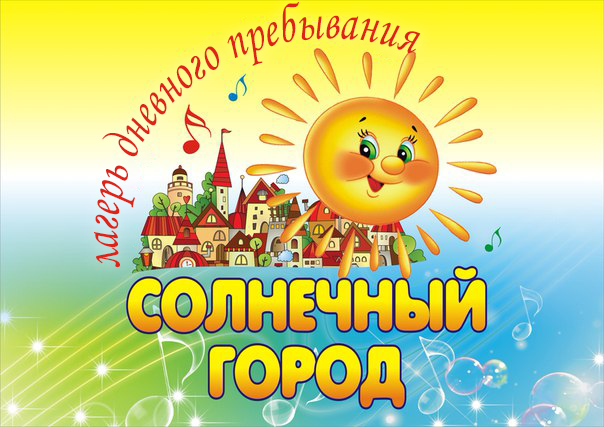  (эколого – краеведческая   направленность)01.06.2017-  21.06.2017(21 день)150    ЧЕЛОВЕК(1-7 классы)(рук.Лысенко Наталья  Сергеевна)